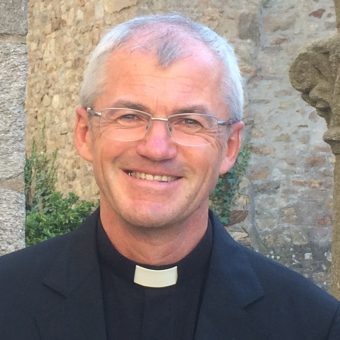 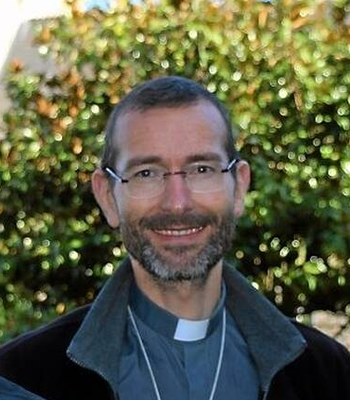 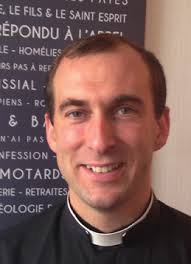 Père Jean- François Audrain 					         Père Olivier Lorne					 Père Antoine de RoëckCuré, responsable des lycéens					Responsable des primaires, préparation		Pastorale des jeunes du doyenné 								Responsable des primaires, préparation		Responsable  collégiens 								 et  des catéchumènes adultes.				Référent Sacré-Coeur du Moustoir															Responsable de la formation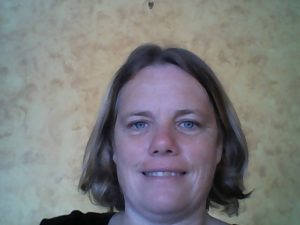 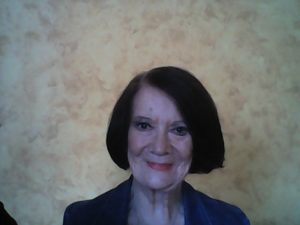 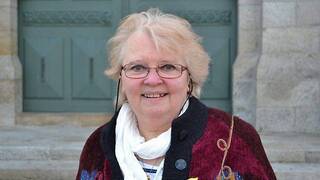 Cécile Darcourt							Evelyne Aillet 						Michelle CaponAnimatrice en pastorale   					Animatrice en pastorale, catéchèse CM2		Suivi matériel des paroisses Catéchèse CM et préparation à la confirmation			Coordinatrice de la profession de Foi, 			Réservation des salles paroissialesSecrétariat paroissial 						En lien avec la pastorale des jeunes								Catéchuménat adulte, Comité des fêtes et accueil paroissial